Этапы развития коллектива по А.Н. Лутошкину«Песчаная россыпь». Присмотритесь к песчаной россыпи - сколько песчинок собрано вместе, и в то же время каждая из них сама по себе. Налетит слабый ветерок и отнесёт часть песка в сторону, рассыплет его по площадке. Дунет ветер посильней - и не станет россыпи. Бывает так в группах. Там тоже каждый как песчинка. И вроде все вместе, и в то же время каждый отдельно. Нет того, чтобы что-то сцепляло, соединяло людей. Здесь они или еще мало знают друг друга, или просто не решаются. А может быть, не желают пойти навстречу друг другу. Нет общих интересов. Отсутствие твердого авторитетного центра приводит к рыхлости, рассыпчатости. Группа эта существует формально, не принося радости и удовлетворения тем, кто в нее входит.«Мягкая глина». Известно, что мягкая глина - материал, который сравнительно легко поддается воздействию, и из него можно лепить различные изделия. В руках хорошего мастера, а таким в группе может быть лидер, организатор дела, этот материал превращается в искусный сосуд, в прекрасное изделие, но он может остаться простым куском глины, если к нему не приложить усилий. Больше того, когда мягкая глина окажется в руках неспособного человека, она может принять самые неопределенные формы. В группе, находящейся на этой ступени, заметны первые усилия по сплочению коллектива, хотя они и робкие. Не всё получается у организаторов, нет достаточного опыта совместной работы. Скрепляющим звеном здесь ещё являются формальная дисциплина и требования старших. Отношения разные - доброжелательные, конфликтные. Ребята по своей инициативе редко приходят на помощь друг другу. Существуют замкнутые приятельские группировки, которые мало общаются друг с другом, нередко ссорятся. Подлинного мастера - хорошего организатора пока нет, или ему трудно себя проявить, так как по-настоящему его некому поддержать.«Мерцающий маяк». В штормовом море маяк и опытному, и начинающему мореплавателю приносит уверенность: курс выбран правильно, «так держать!». Заметьте, маяк горит не постоянно, а периодически выбрасывает пучки света, как бы говоря: «Я здесь. Я готов прийти на помощь». Формирующийся коллектив озабочен, чтобы каждый шёл верным путем. В такой группе преобладает желание трудиться сообща, помогать друг другу, быть вместе. Но желание - это ещё не всё. Дружба, товарищеская взаимопомощь требуют постоянного горения, а не одиночных, пусть даже частых вспышек. В группе есть на кого опереться. Авторитетны "смотрители" маяка. Те, кто не дает погаснуть огню, - организаторы, актив. Группа заметно отличается среди других групп своей индивидуальностью. Однако ей бывает трудно до конца собрать свою волю, найти во всем общий язык, проявить настойчивость в преодолении трудностей, не хватает сил подчиниться коллективным требованиям у некоторых членов группы. Недостаточно проявляется инициатива, не столь часто вносятся предложения по улучшению дел. Мы видим проявление активности всплесками, да и то не у всех.«Алый парус». Алый парус - символ устремленности вперед, неуспокоенности, дружеской верности, преданности своему долгу. Здесь действуют по принципу «один за всех, и все - за одного». Дружеское участие и заинтересованность делами друг друга сочетаются с принципиальностью и взаимной требовательностью. Командный состав парусника - знающие и надежные организаторы, авторитетные товарищи. К ним идут за советом, обращаются за помощью, и они бескорыстно оказывают её. У большинства членов «экипажа» проявляется чувство гордости за свой коллектив; все переживают горечь, когда их постигают неудачи. Группа живо интересуется, как обстоят дела в других группах. Бывает, что приходят на помощь, когда их об этом просят. Хотя группа и сплочена, но бывают такие моменты, когда она не готова идти наперекор бурям и ненастьям. Не всегда хватает мужества признать свои ошибки сразу, но постепенно положение может быть исправлено.«Горящий факел». Горящий факел - это живое пламя, горячим материалом которого является тесная дружба, единая воля, отличное взаимопонимание, деловое сотрудничество, ответственность каждого не только за себя, но и за весь коллектив. Здесь хорошо проявляются все качества коллектива, которые мы видели в степени «Алый парус». Но это ещё не всё. Светить можно и для себя, пробираясь сквозь заросли. Подымаясь на скалы, опускаясь в ущелье, проторяя первые тропы. Но разве можно чувствовать себя счастливым, если рядом кому-то трудно. Если позади тебя группы, которым нужны помощь и твоя крепкая рука. Настоящий коллектив тот, где бескорыстно приходят на помощь, делают всё, чтобы принести пользу людям, освещая, подобно легендарному Данко, жаром своего сердца дорогу другим.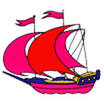 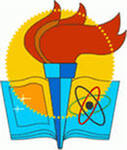 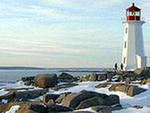 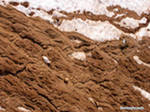 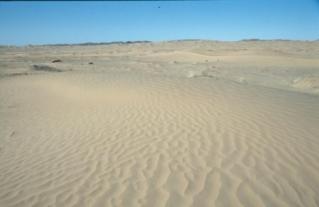 